CE 2710 Final Exam Study GuideFall 2020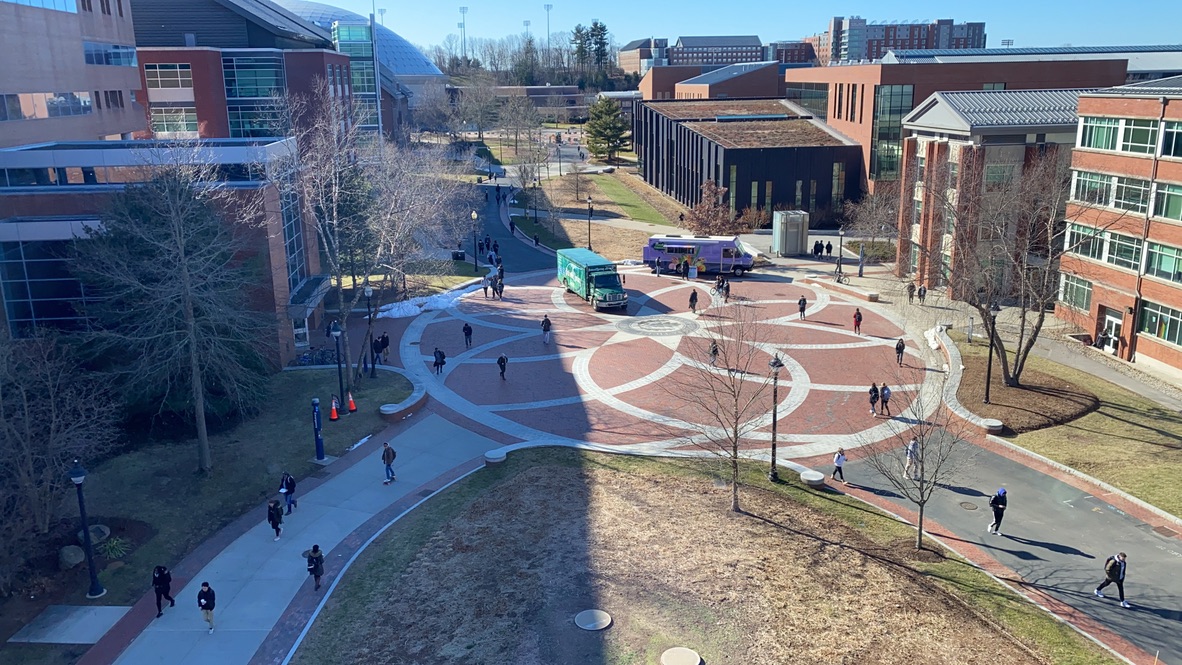 Evolution of Transportation Understand the definition of transportation as being about access not mobilityKnow the main milestone and approximate dates in the history of USA transportation (for freight, intercity travel and urban travel)  Transportation TodayUnderstand the differences between transportation infrastructure and transportation policy  Know how specific transportation policies might affect peoples use of transportation  Know the typical modes of freight transportation      Know the typical modes of intercity transportation  Know the factors that influence the choice of intercity mode Know the factors contributing to higher train use for intercity travel in Europe versus AmericaUrban Transportation Understand the role of transportation and transportation technology in the evolution of the urban form (The '30-minute' commute)  Know the typical types of modes of urban transportation  Understand why walking is considered the most important mode of transportation in a cityUnderstand the advantages of a multimodal transportation system and the complications involved in providing such a system  Understand the factors affecting mode choice  Understand the differences between the different types of urban rail systems – including differences in location of tracks and in typical operating conditions  Know the definition of bus rapid transit; Understand why BRT was developed; The pros and cons of BRT; The features that are used to make BRT more competitive with rail  Know in general terms the characteristics of a good transportation systemTransportation and Land Use   Understand the nature of the two-way interaction between transportation and land use; Understand in general terms how this interaction affects transportation planning  Know the specific features of transportation that affect land use and the general nature of this relationship  Know the specific land use factors that affect transportation use and the general nature of this relationship   Understand the meaning of the term Transit Oriented Development  Understand the transportation and land use factors that affect the walkability of an urban areaTransportation Planning  Know the main principles of a comprehensive transportation planning effort as compared to traffic based planning  Know the different geographic and temporal scale over which transportation planning is undertaken  Understand the concept of induced traffic  Understand Littman’s three levels of transportation planning impacts and how this relates to induced traffic  Understand the differences between ‘access’, ‘mobility’ and ‘traffic’  Know the difference between ‘goals’ and ‘objectives’ and why the difference is importantTransportation Forecasting   Overview  What is the 4-step process and what is it used for?   What are the steps and the purpose of each of the 4 steps?  Trip Generation What is the purpose of trip generation? Know the format of the cross-classification TG model  Know in very general terms the procedure used to get a TG model?  Know what land use and socio-economic factors are generally considered?  Know why is it necessary to consider land use and socio-economic factors?    Know how to use the cross-classification TG model to calculate number of trips from a TAZ      Understand the potential sources of error in the TG process  Trip Distribution  What is it?   Describe gravity model - the parameters and the meaning of the parameters  Know how to use gravity model to get trip interchange Know the limitations of the gravity model   Modal Split   What is it?  What is a utility function?   Know the parameters typically used in the utility function  Know how factors such as comfort and image are considered in the model  Know how to use the utility function and logit model to get modal split  Trip Assignment What is it?  Know how the network is represented?   Know how to interpret network graph, link table and link array Know what a tree diagram is   Know how to determine tree diagram from network graph or link array   Know how to interpret a tree table  Know the meaning of the term ‘all-or-nothing’ assignmentKnow how to use tree diagram and 'all-or-nothing' assignment to assign trips to linksTraffic Flow   Know and understand the relationship between i) spacing and concentration, ii) headway and flow Know the definition and equations for determining time-mean-speed and space-mean-speed Know where to use TMS versus SMSKnow how to construct and use the time-distance diagram to get spacing, headway, flow, concentration and speed Understand how vehicle spacing changes with speed Know the relationships between flow, speed and concentration Know the general shape of the speed-concentration, speed-flow and flow-concentration diagrams Understand why slower speeds might result in higher flow Understand the concept of a shock wave – how it forms and under what condition Know the procedure and formulas to analyze the propagation or dissipation of shock wavesTraffic Data Know, in general, how traffic volume can vary in time and space and the factors contributing to this variationUnderstand how temporal and spatial variations in traffic volume affect the designKnow how non-design approaches can help to deal with the inefficiencies caused by temporal variationsKnow what directional distribution is; what factors contribute to it and how it affects designUnderstand the relationship between land use type and directional distributionUnderstand, in general, how traffic is counted and by whomStreet Capacity Know the definition of AADT Know the basics of how the state collects data to calculate AADT  Know why AADT is not sufficient information on which to base design decisions  Know how a design hour is selected and the trade-off involved in choosing a design hour  Understand how to interpret and use the AASHTO (or similar) chart for estimating design hour volume from the AADTUnderstand the concept of Level of Service and its relationship to capacity or DHSVKnow the trade-off involved with using different LOS  Know how to calculate the number of lanes for a road based on DHSV and DHVUnderstand the problems associated with 'predict and provide' planning and how ‘predict and provide’ is related to estimating DHVAlignment DesignHorizontal AlignmentWhat are the elements of the horizontal alignment?Circular CurveKnow how to sketch a circular curve and to label the key locations. Know the definition of degree of curvature (D). Know the difference between degree of curvature and external angle (DELTA).Know how to derive the relationship between R and D. Know how to derive the relationship between L and R. Spiral CurveWhat is the purpose of the spiral curve?  What are the basic properties of the spiral curve? Know the definition of the 'k' value for the spiral curve.  Know the relationship between the lengths (and the central angle) of the spiral and circular legs in a spiral/circular composite curve. Know how to use the equations for calculating length of curves and DELTASVertical AlignmentParabolic CurveKnow how to sketch a parabolic curve and to label the key locations. Know the difference between sag and crest curve. Know the definition for the rate of change of curvature parameter (K). Know how to calculate A. Know the definition of the rate of change of grade (r).  Know how to determine the grade at each point on a vertical curve.Know how to determine station and elevation of the turning point. Know how to determine elevation at all locations on a vertical curve.Designing 3-D AlignmentsKnow how to produce and interpret a 1/R Plot.Know the definition of a continuous alignmentKnow and understand the 4 steps for producing a continuous 3-D alignment.Know how the 1/R Plot can be used to assess these 4 steps for producing a continuous 3-D alignment. Urban Street DesignUnderstand the changes in the philosophy of street design in terms of the priority given to different types of road usersKnow in general terms the relative amount of space occupied by different modes of travel for moving 50 people Know and understand the 3 essential elements for the design of urban street designUnderstand what a connected street network looks likeUnderstand why walkers and bikers are considered vulnerable street users in America (but perhaps not so much in the Netherlands)Understand the role of speed for safety and convenience of different class of road usersKnow the main factors that are important in designing for vulnerable road usersKnow the characteristics that distinguish system time street design from context time designUnderstand why context time design is the more suitable approach for urban street designKnow the main features of the street, building and site design that help to create a sense of placeRoundaboutsKnow in general the history of circular intersectionsKnow the difference in design and operations between roundabouts and tradition traffic circles or rotariesKnow the difference in design, operations and use between roundabouts and neighborhood traffic circlesKnow the purpose, design and function of neighborhood traffic circlesKnow the pros and cons of roundabouts vis-à-vis conventional intersection typesKnow the theory relating to speed and conflict points that contribute to roundabouts being safer than other types of intersections.Know the basic design elements of a modern roundabout. Know the approximate size of the inscribed circle for different classes of roundabouts.Know how the individual design elements affect vehicle speed and operationsKnow the different ways that pedestrian and bike traffic are handled in roundaboutsUnderstand the main difficulties that may affect visually impaired people in using a roundaboutKnow the main strategies that are used to better accommodate visually impaired users at roundaboutsBike Facility and Bike Network DesignKnow the range of bike mode share in cities in USA and how the USA compares internationallyKnow how use of bike have changed over time in US citiesKnow the four type of bike facility types discussed in class and their general design characteristicsKnow the general conditions under which each type of bike facility should and should not be usedKnow the typical dimensions for bike facilitiesKnow the design conditions for avoiding dooringUnderstand the concept of a bike boulevard and the strategies that have been used to create a network of bike boulevardsKnow the general guidelines for the frequency of bike routes needed to create an effective networkUnderstand the operations of a bike box